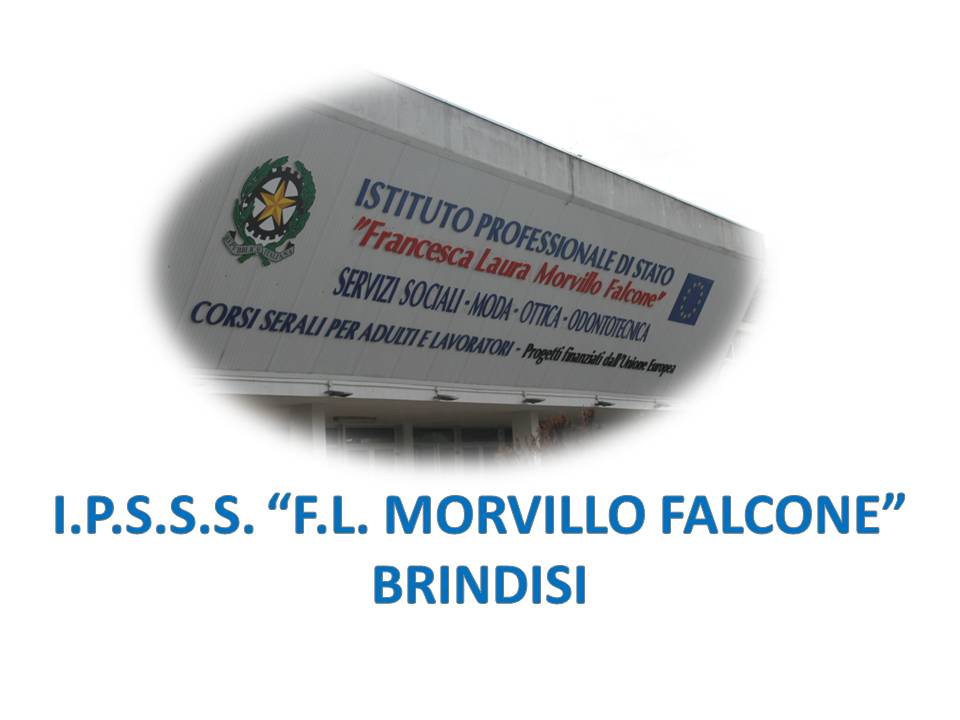 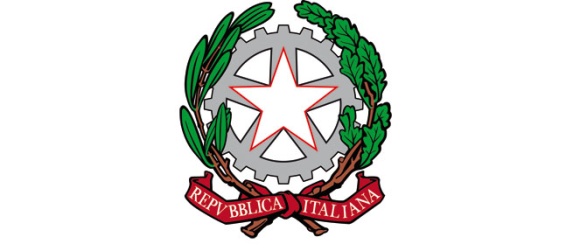 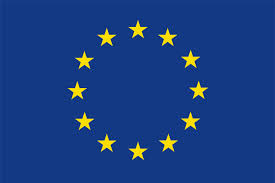 ISTITUTO PROFESSIONALE DI STATO PER I SERVIZI SOCIALI“Francesca Laura MORVILLO FALCONE”Via Galanti, 1 - Tel. 0831/513991brrf010008@istruzione.it – brrf010008@pec.istruzione.it  www.morvillofalconebrindisi.edu.it72100   B R I N D I S IMATERIA: Diritto e legislazione socio-sanitaria (ore settimanali: 2).CLASSE: III BS San Vito dei NormanniANNO SCOLASTICO: 2021/2022DOCENTE: Laghezza Carla AlessandraLibro di testo: Percorsi di diritto, economia e Tecnica amministrativa                        Mariacristina Razzoli – Catia Meneguz (Clitt)§ I diritti della personalità e gli istituti giuridici a tutela della persona fisica.Il rapporto giuridico e i diritti soggettiviL’ordinamento giuridicoIl rapporto giuridicoI diritti soggettivi e i diritti della personalitàLe persone fisiche e le capacità dei soggetti di dirittoLe organizzazioni collettiveLa tutela delle persone fragiliLe ipotesi di incapacitàGli incapaci assolutiGli incapaci relativiL’amministrazione di sostegnoI rapporti di diritto familiare e la protezione dei minoriI vincoli familiariLa famiglia e la sua evoluzioneLe forme familiariLa crisi nelle forme familiariLa tutela contro gli abusi familiariI diritti dei minori e i rapporti tra genitori e figliL’adozioneL’affidamento familiare e gli interventi a sostegno dei minori§ La legislazione sociale e il rapporto di lavoroI caratteri della legislazione sociale e l’attività sindacaleLa legislazione socialeLe fonti e i soggetti della legislazione socialeLe organizzazioni sindacali e i contratti collettivi di lavoroI diritti sindacaliL’integrazione lavorativa e la protezione del contraente deboleIl rapporto di lavoroIl collocamento miratoLa tutela del lavoro minorileLa tutela della donna lavoratriceLa tutela della genitorialitàLa tutela contro le discriminazioni e l’accesso dei lavoratori stranieri al mercato del lavoroIl Sistema della sicurezza socialeLa sicurezza sociale e le riformeL’assistenza sociale e la tutela dei diritti socialiIl volontariato: una particolare forma di assistenzaUDA pluridisciplinare: l’adozione.                                                                                                        Il Docente                                                                                            Carla Alessandra Laghezza